岗位聘用申请流程及系统填报指南本年度岗位聘用工作采取线上填报结合线下审核方式进行，请各位申请人登陆“岗位聘用填报系统”，按照申请流程及系统填报指南进行操作。一、系统登陆1、登陆内网：http://web.sinh.ac.cn/（未注册的用户请先注册）2、点击首页“快速通道”->“岗位聘用填报系统”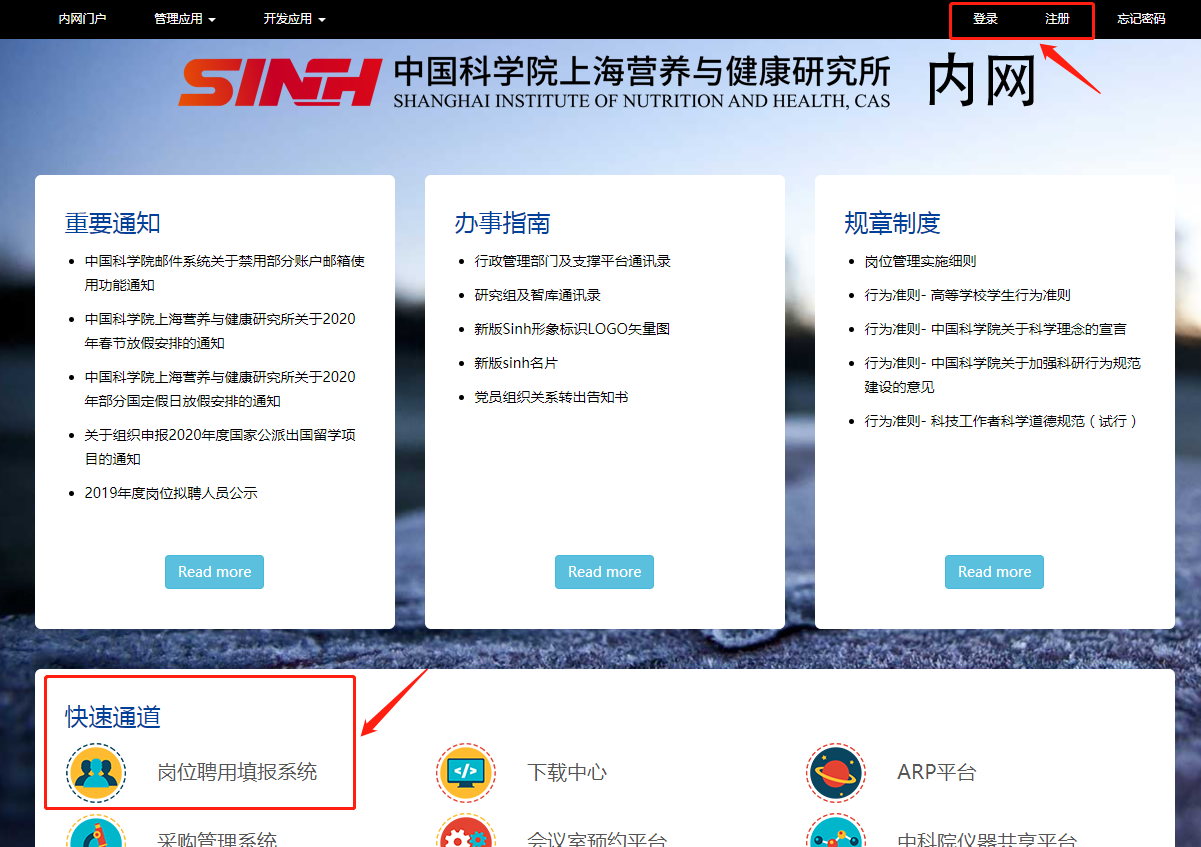 二、申请流程申请人在线填写岗位聘用审核表->保存并提交管理员审核->管理员审核通过后，提交用人部门审核->用人部门审核通过后，请申请人导出并打印审核表、本人签字后提交纸质件，管理及支撑岗位申请人还需请业务分管领导填写审核意见。其中，申请人为课题组长、职能部门负责人或平台负责人的，无“用人部门审核”环节，管理员审核通过后即可打印提交审核表。三、填报指南（一）申请人填报1、点击“在线填报”->“岗位聘用”->阅读“填报注意事项后”开始填报；2、申请人为平台、职能部门负责人的，填报时请在“分管领导”处选择“蔡澎”（本年度分管领导审核环节在线下进行，线上选择仅为推进流程）；3、个人基本信息由ARP系统提取，如核对有误请联系人事教育处工作人员修改；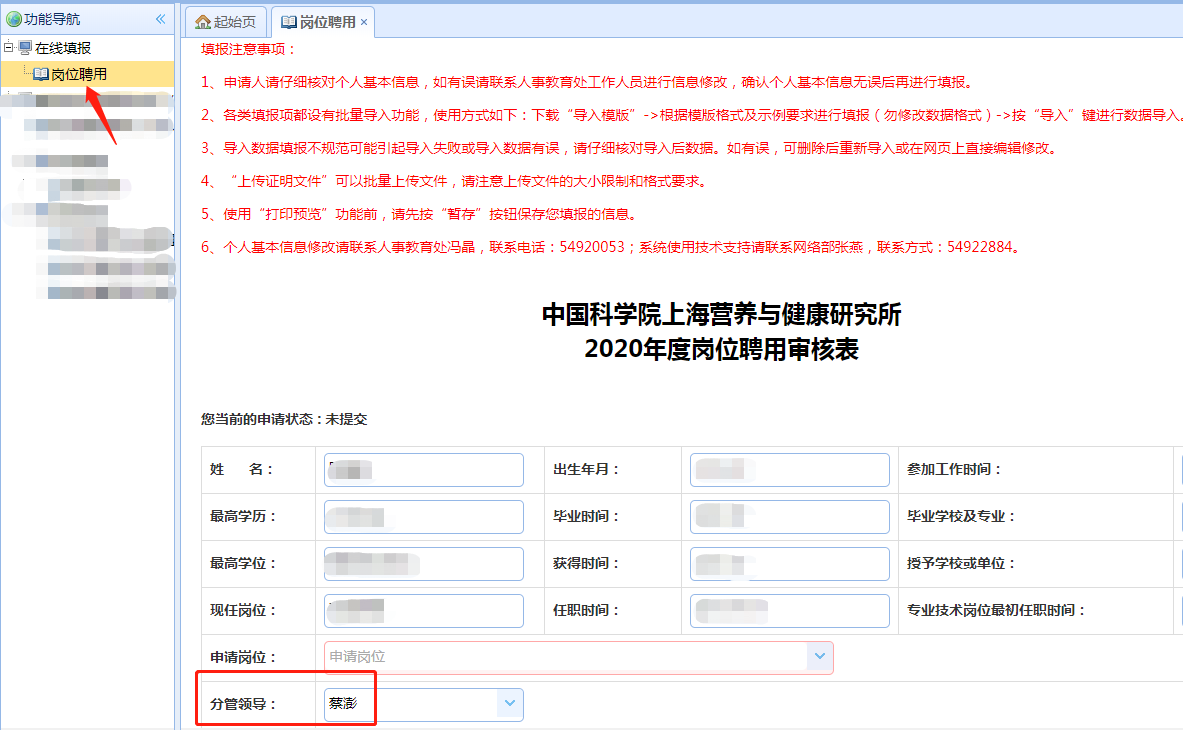 4、科研任务、研究论文、论著、学术任职、发明专利、荣誉奖励等业绩情况请根据系统规定的固定格式填写或导入。5、填写完毕、上传证明材料后点击“保存并提交”->系统提示确认操作->点击“确定”6、审核表如果不能一次性填写完毕，请点击“暂存”保存填报内容。“暂存”后可点击“打印预览”预览打印效果。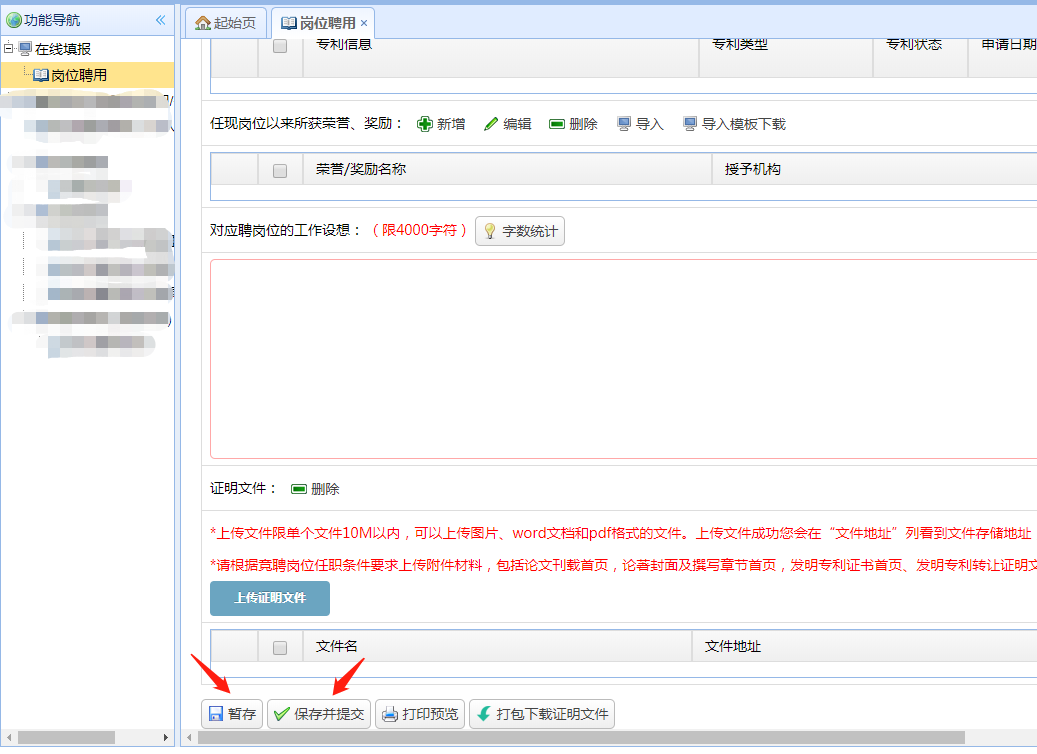 （二）管理员审核管理员对申请人填报信息进行初步审核，审核通过后系统提示进入下一环节；审核不通过退回申请人重新填写。（三）用人部门审核1、部门负责人点击 “岗位聘用审核”->选择申请人（点击申请人姓名可查看申请人的岗位聘用申请材料）->点击“审核”。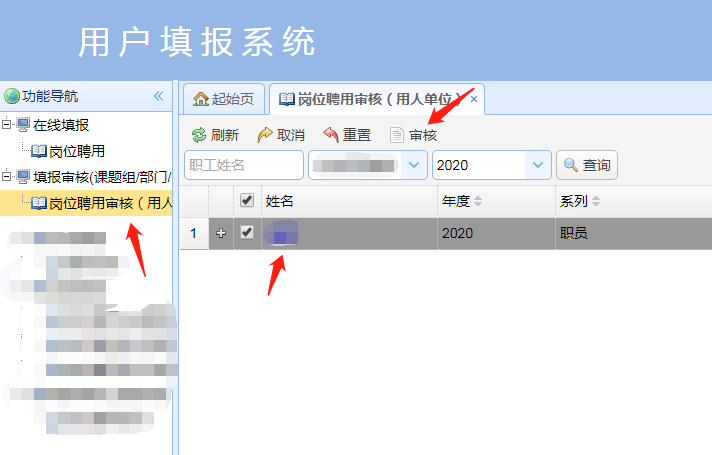 2、弹出审核面板->输入推荐意见（100-300字）->选择审核结果->点击“提交”。管理部门负责人需在“分管领导审核”处选择“蔡澎”（本年度分管领导审核环节在线下进行，线上选择仅为推进流程）。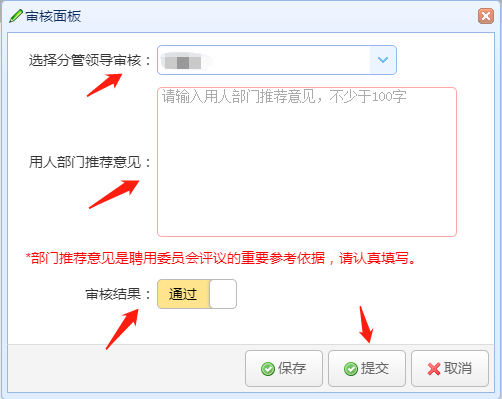 3、审核意见如果不能一次性填写完毕，请点击“保存”，以备下次继续填写。（四）分管领导审核（部分人员）本年度分管领导审核环节在线下进行，工作小组人员会进行线下审核并变更线上申请状态。（五）资格审查资格审查环节在线下进行，资格审查环节结束后，工作小组人员根据资格审查结果变更线上申请状态，同时系统发送邮件告知申请人审核结果。在资格审查前，申请人都可撤销申请，撤销成功后可重新开始填报。